CAMBODIA – Siem Reap – La Palmeraie D’angkor Charming Hotel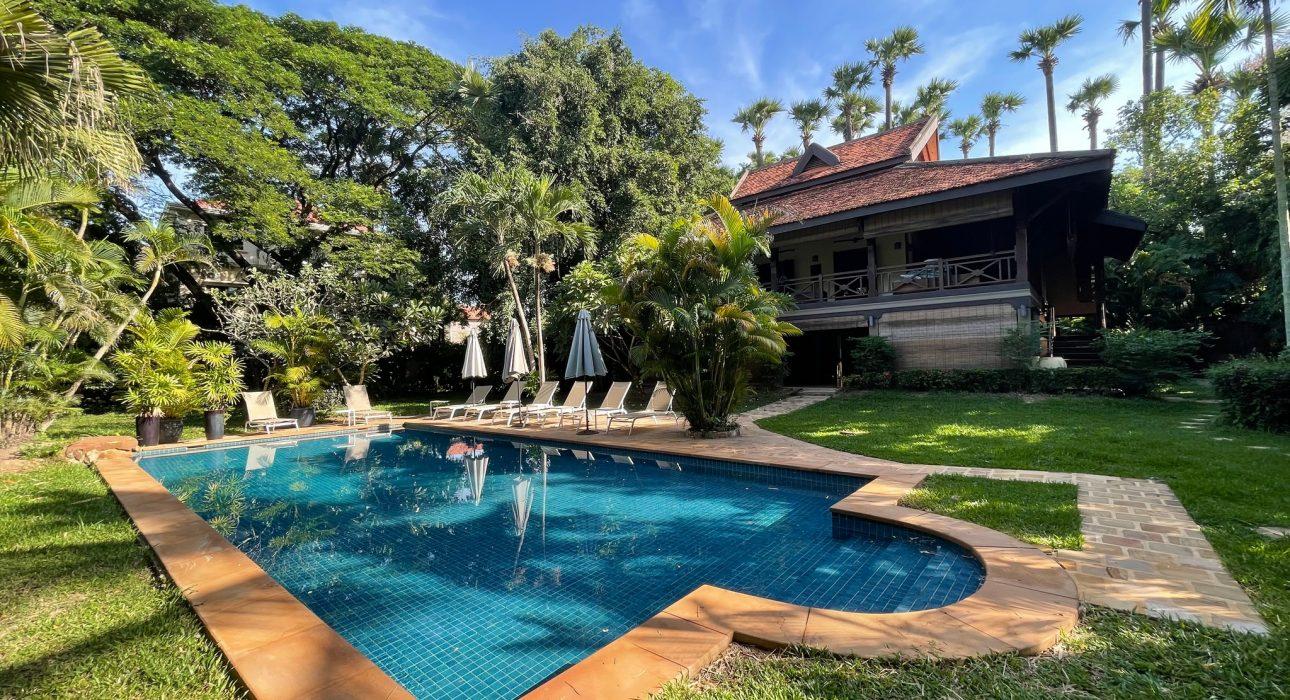 Over ViewThemeClassic, FamilyCountry - CityCambodia - Siem ReapMarket segmentThematic LeisureOfficial category4*Easia categorySuperiorTotal number of rooms9Price level$$$DescriptionLocated just a 4-minute drive from Siem Reap International Airport, La Palmeraie d’Angkor is a family-friendly hotel in a tropical garden with a very nice outdoor swimming pool and friendly service.Next to a golf course and in the business district, La Palmeraie d’Angkor is in an area with good airport proximity. La Palmeraie d’Angkor has an outdoor swimming pool, a restaurant, and a poolside bar available at this smoke-free hotel. This hotel offers nine air-conditioned accommodations accessible via exterior corridors and features iPod and MP3 docking stations. Rooms open to furnished balconies or patios. Each accommodation is individually furnished and decorated. Select Comfort beds feature Egyptian cotton sheets and premium bedding. Flat-screen televisions come with premium satellite channels, pay movies, and Netflix. Bathrooms include showers, slippers, a hair dryer, and complimentary toiletries. A safety box, complimentary bottled water, and daily housekeeping service are provided. Free WIFI is provided throughout this property.Selling pointsVery charming family – friendly hotel with comfortable accommodation and very nice designVery clean room and sustainableVery good location and set in green tropical garden with charming outdoor swimming poolSustainabilitySupplier ActionsProtection of Environment, Child ProtectionTime & TransportationRoomsEasia's recommend room typeFamily Suite Multiple BedsStyle: Modern958 sq ft sizeFive people sleeps at capacityTwo double beds size and one queen bed size1 unit suiteTwo bathroomsConnecting is availableFurnished balcony or patio for outdoor spaceExtra bed is not availableDeluxe Triple RoomStyle: Modern646 sq ft sizeThree people sleeps for capacityOne queen bed size and one twin bed size or three twin beds size1 unit suitePartially open bathroomExtra bed is not availableConnecting room is availablePool viewFurnished balcony or patio for outdoor spaceDeluxe Villa, 4 Bedrooms, Private Pool, Pool ViewStyle: Modern4843 sq ft sizeTen people sleeps for capacityFour queen beds size and two twin beds size1 unit villaFour bedroomsThree living roomsPrivate poolExtra bed (surcharge)Connecting room is availablePool viewFurnished balcony or patio for outdoor spaceDeluxe RoomStyle: Modern646 sq ft sizeThree people sleeps for capacityOne queen bed size or two twin beds size1 unitExtra bed is not availableConnecting room is availablePool viewFurnished balcony or patio for outdoor spaceRoom configurationConnecting roomsYesExtra bedYesKing bedNoQueen bedYesTwin bedsYesServices & FacilitiesServices24 hour reception, 24h security service, Airport transfer, Babysitting, Children Swimming Pool, Complimentary bottle of water, Complimentary fresh towel, Credit Card payment, Dry Cleaning, Iron, Laundry service, Luggage Storage, Massage, Mobile phone, Room Service, Services for children, Spa, Swimming Pool, Wake-up service, Wi-fi FreeFacilitiesAir Conditioning, Bar, coffee and tea making facilities, Coffee Machine Facilities, Family Room, Fan, Flat screen TV, Free private parking, Full Board - B/L/D, Garden, Hair Dryer, Massage room, Outdoor swimming pool, Private Pool, Restaurant, satellite LCD TV, Terrace, UmbrellaRestaurant informationLa PalmeraeiBreakfast 6:30 AM – 11:00 AM1 restaurant1 coffee shop1 poolside barPhotosHotel Photos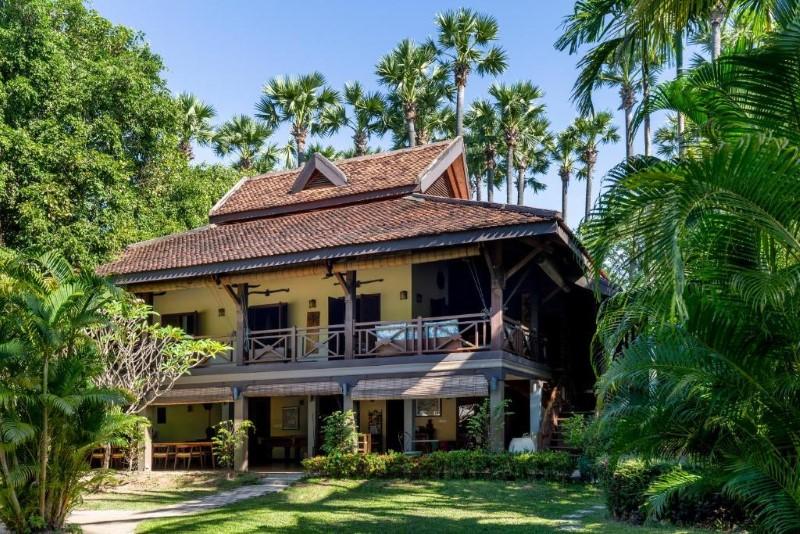 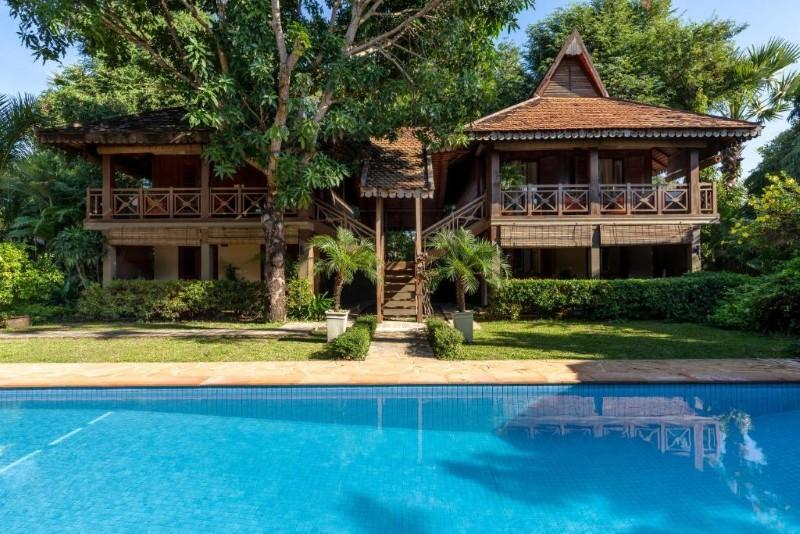 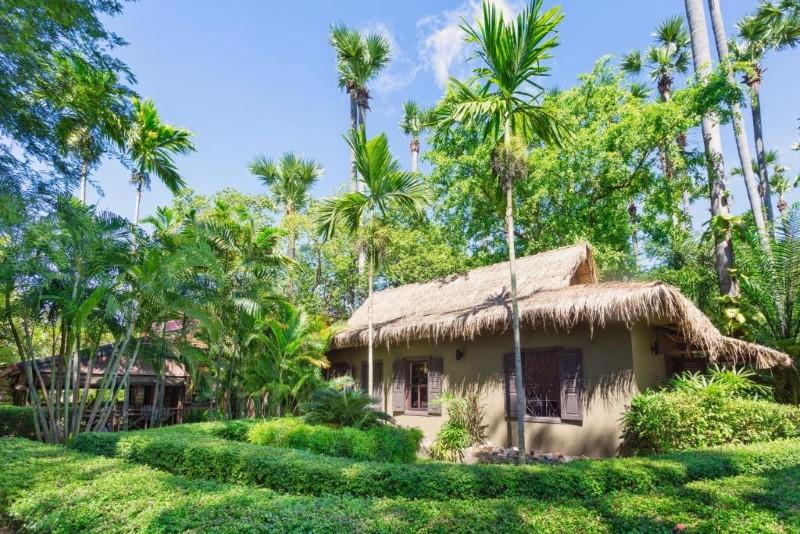 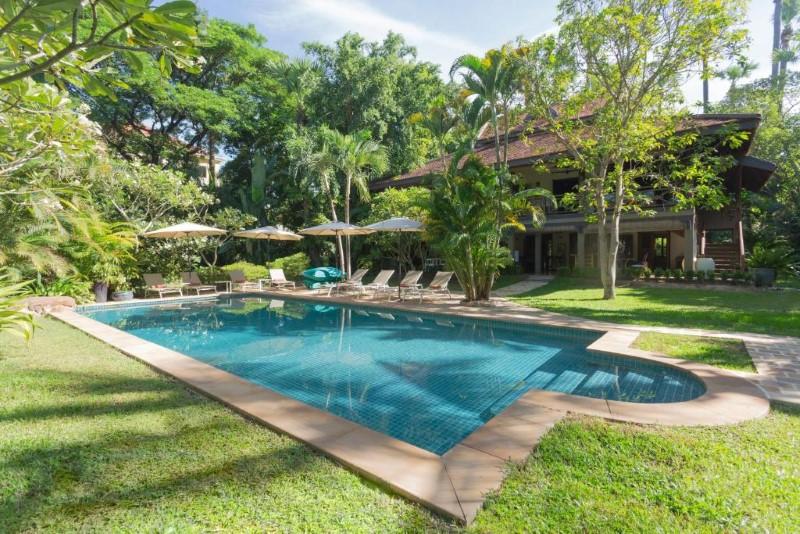 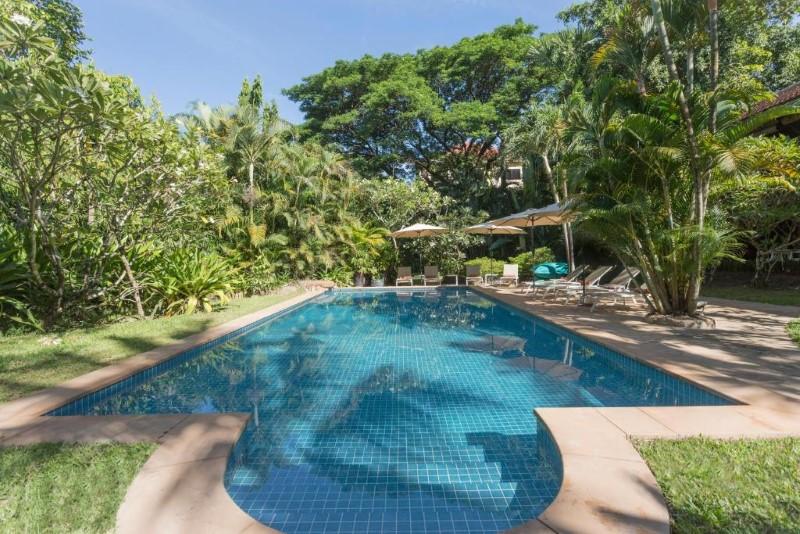 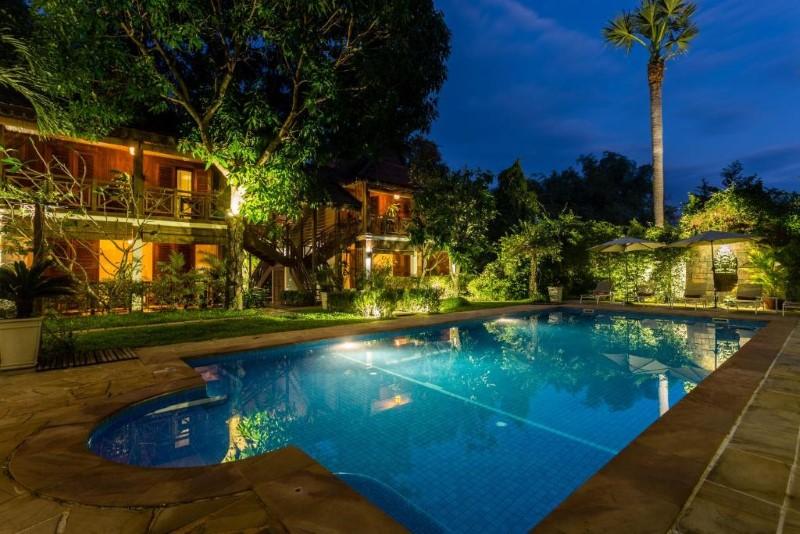 Rooms photos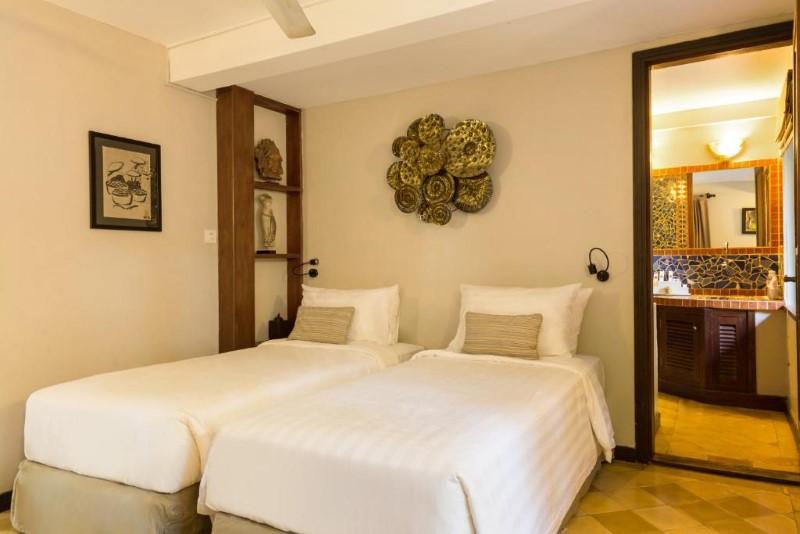 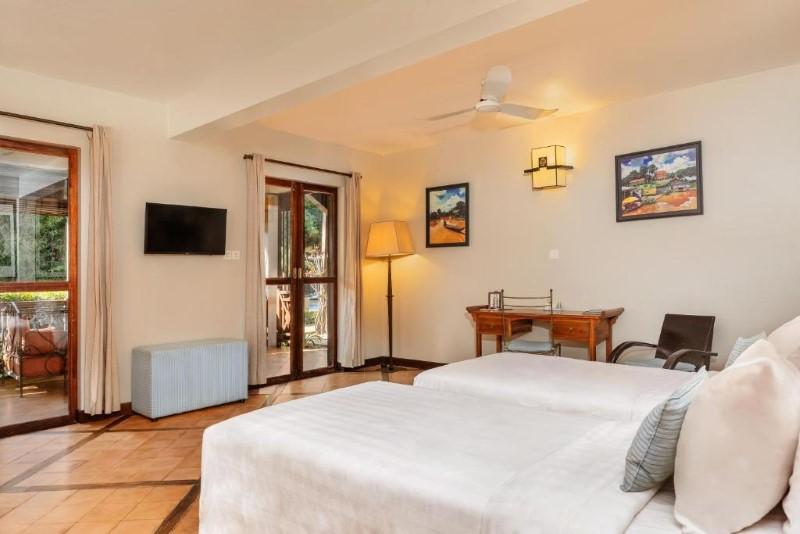 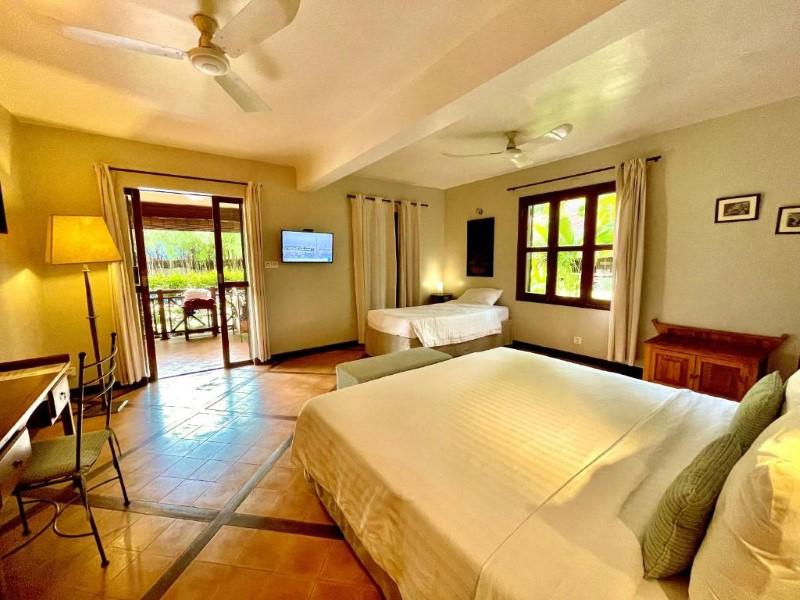 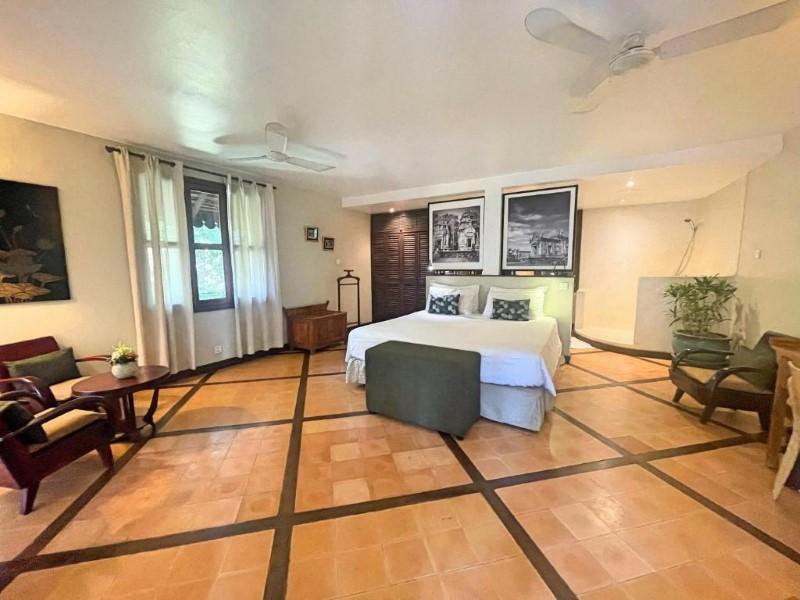 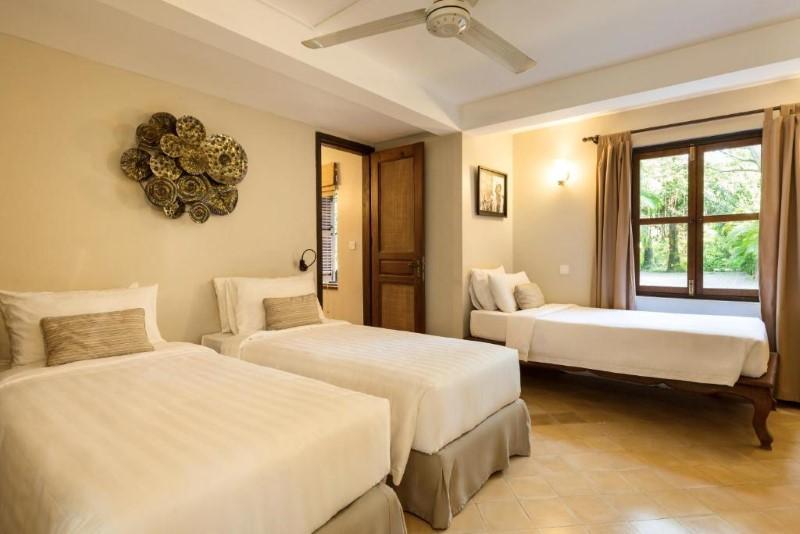 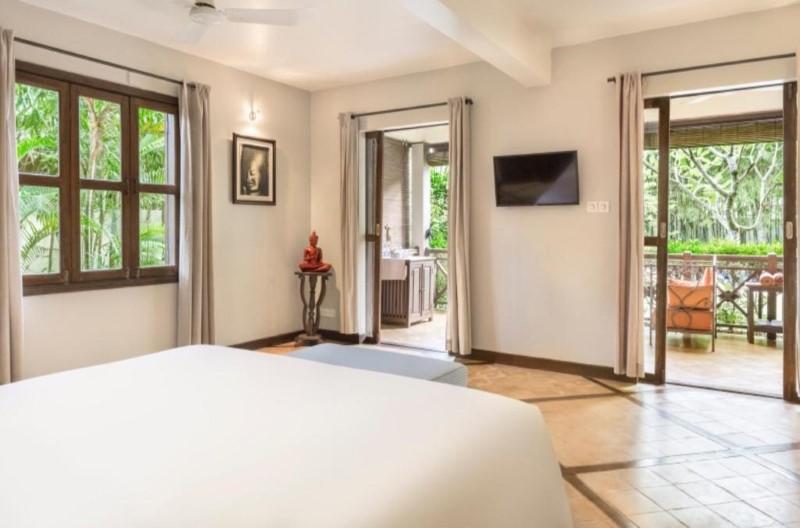 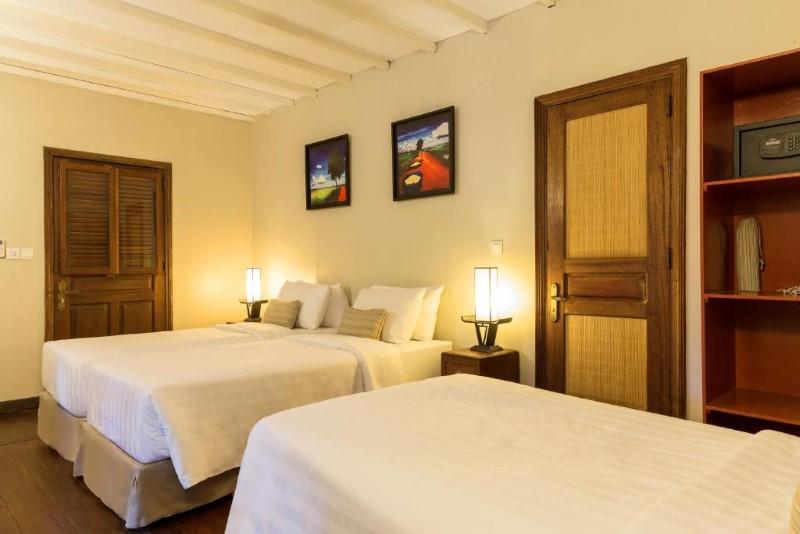 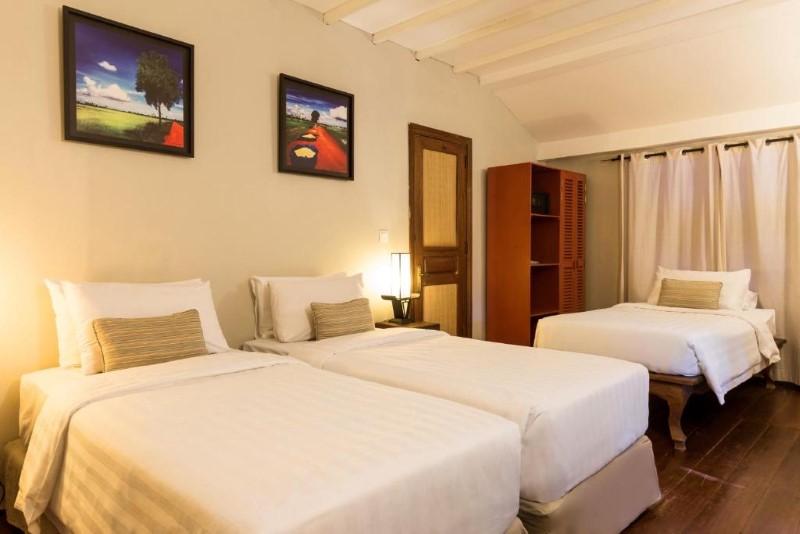 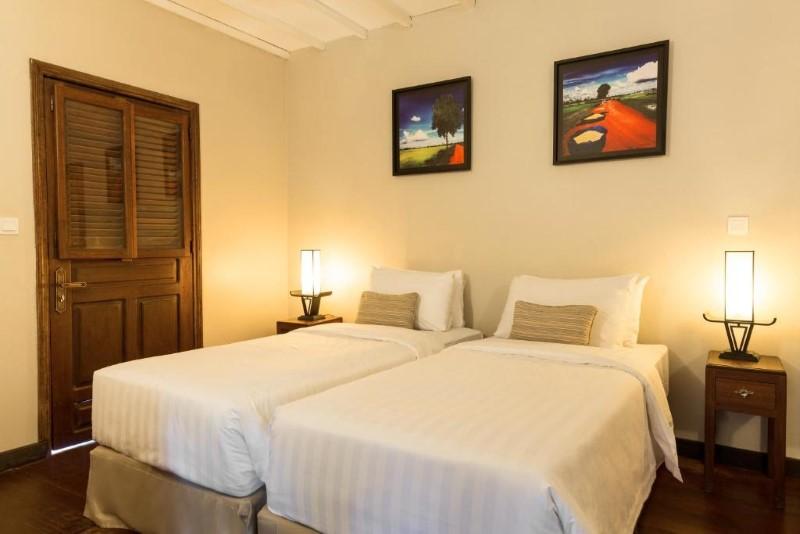 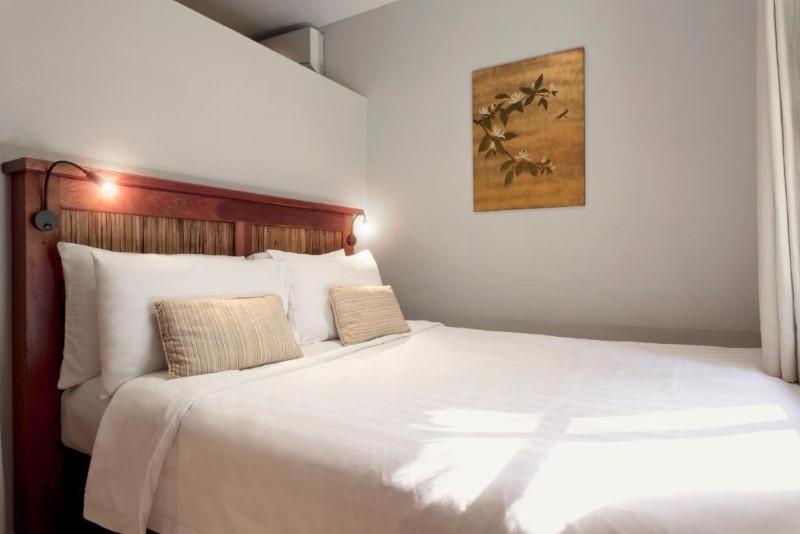 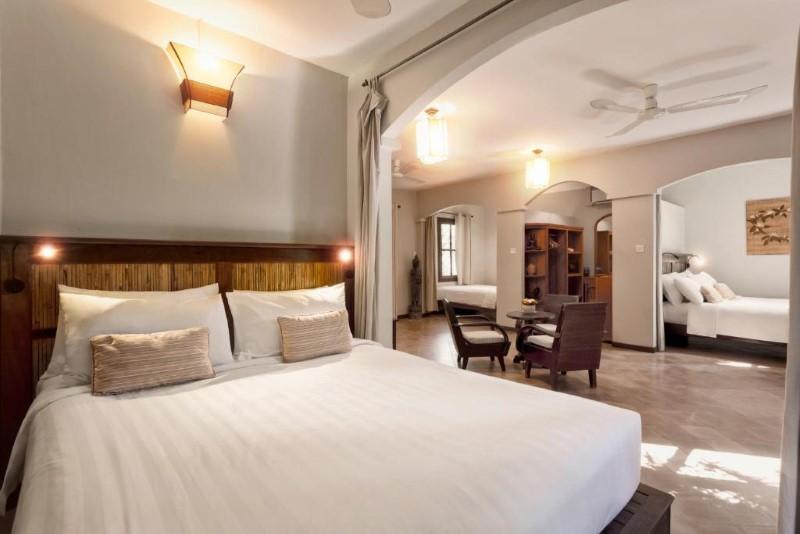 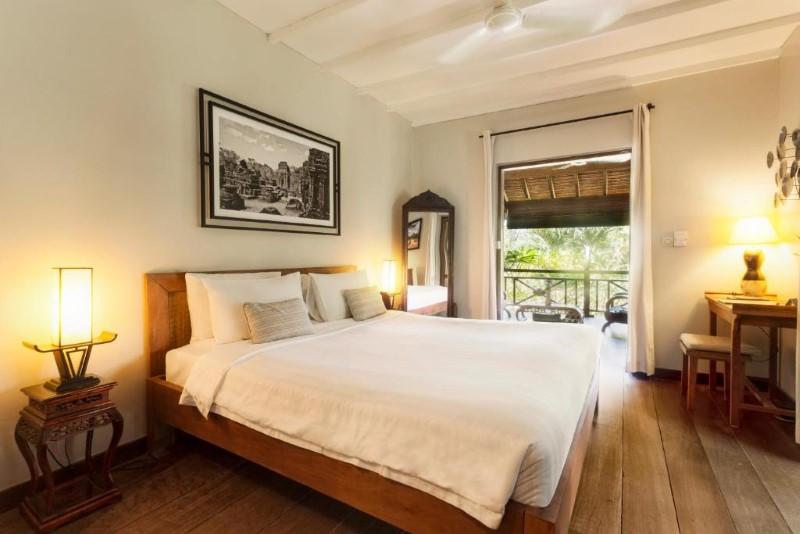 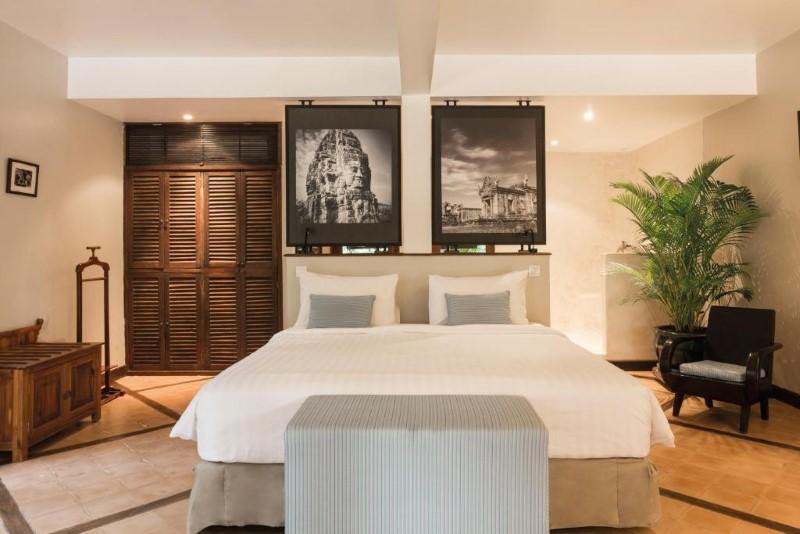 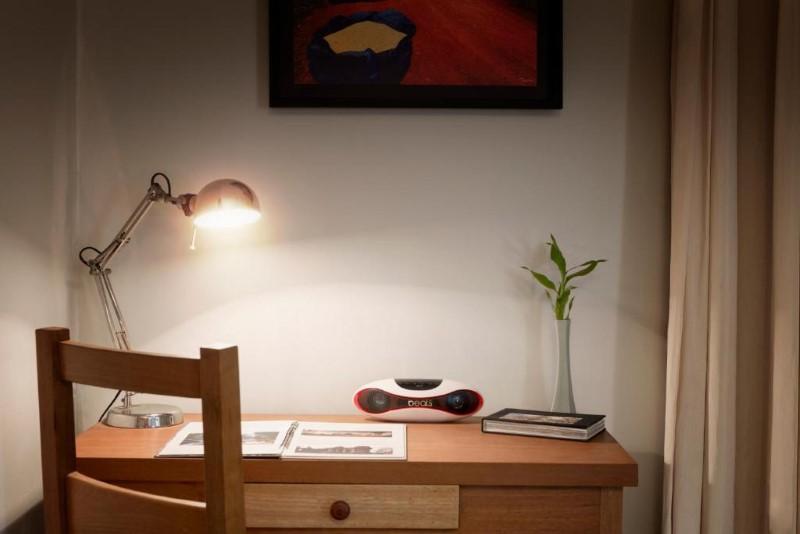 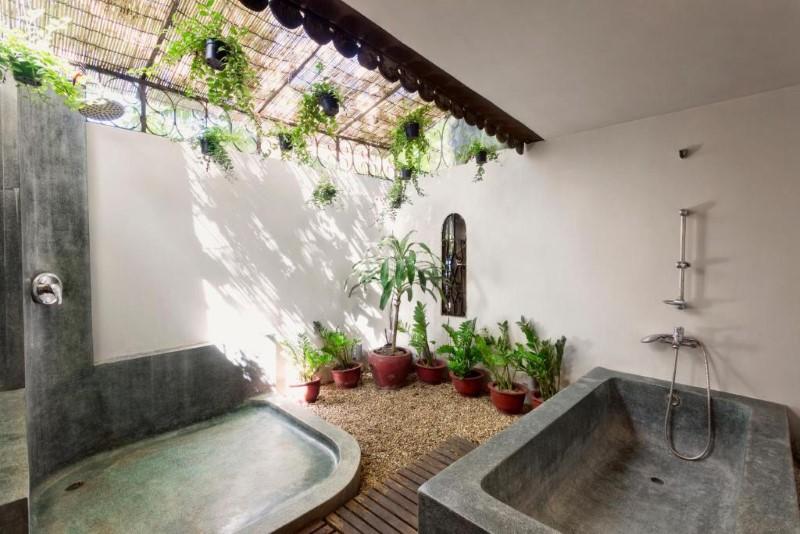 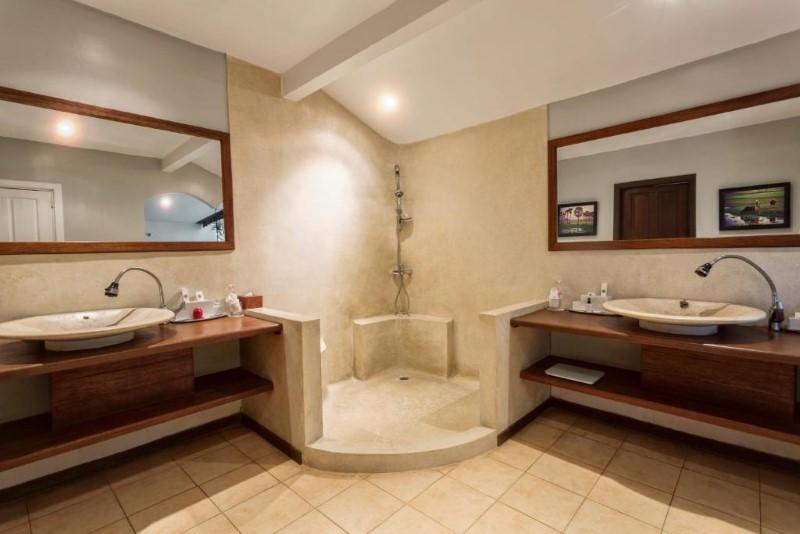 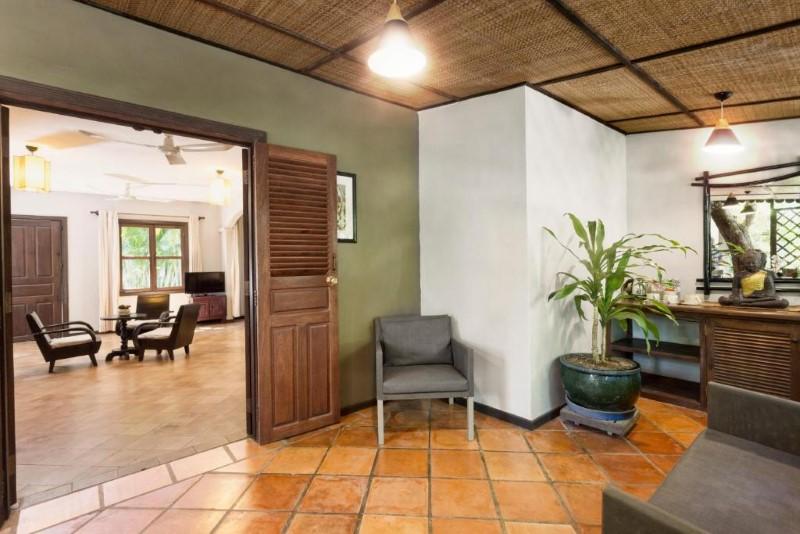 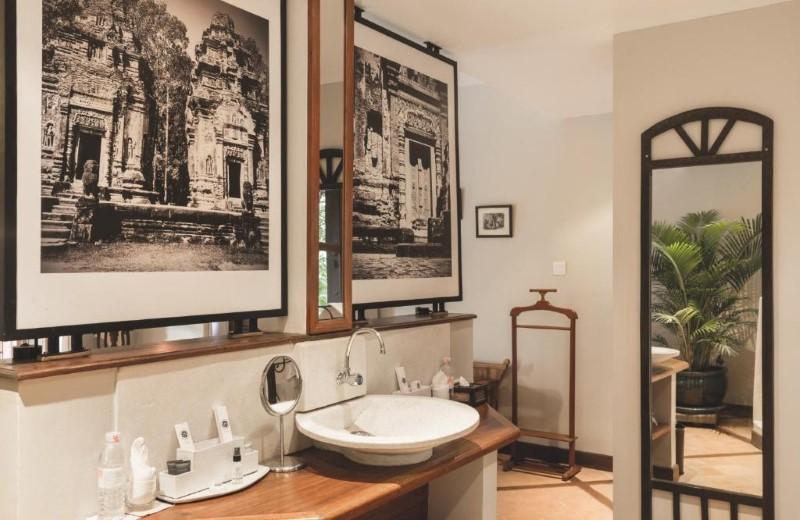 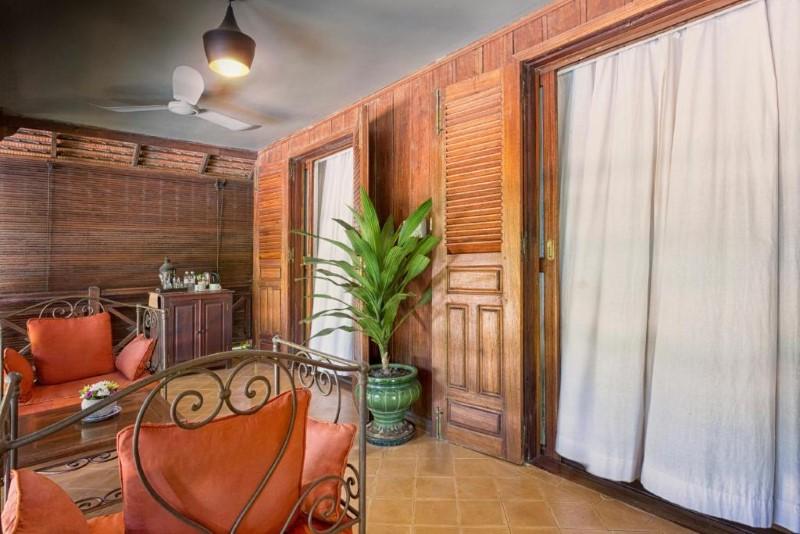 Restaurant photos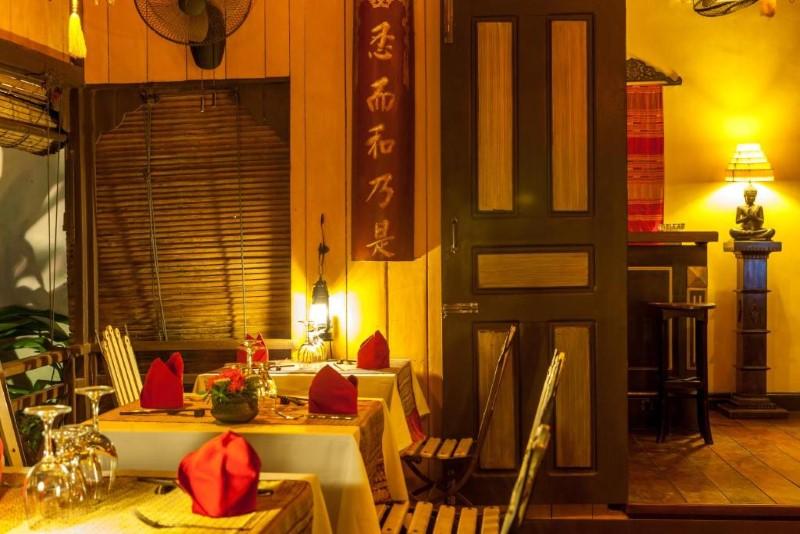 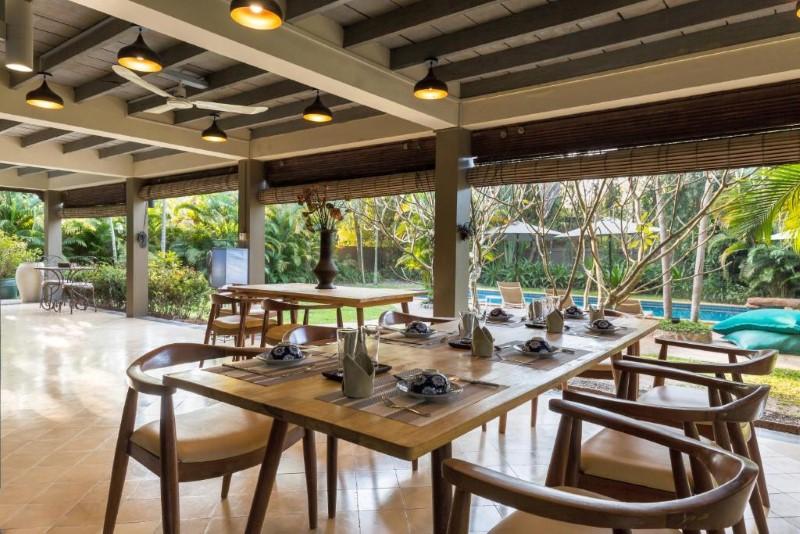 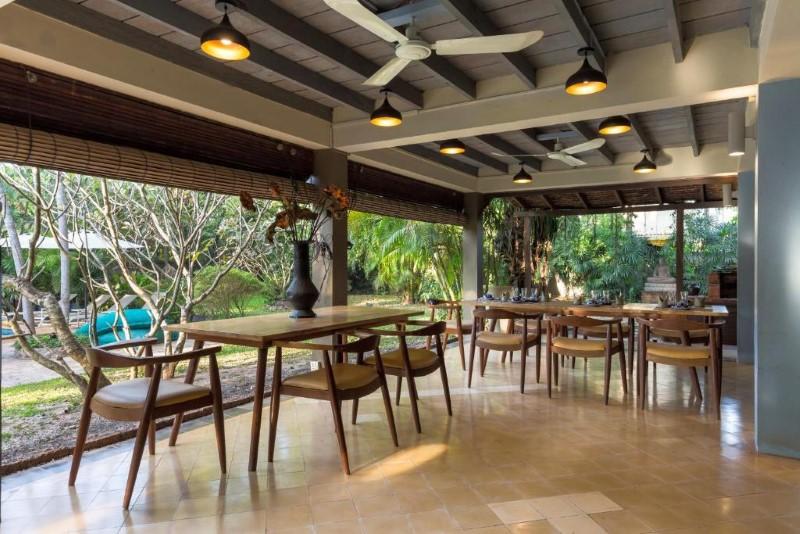 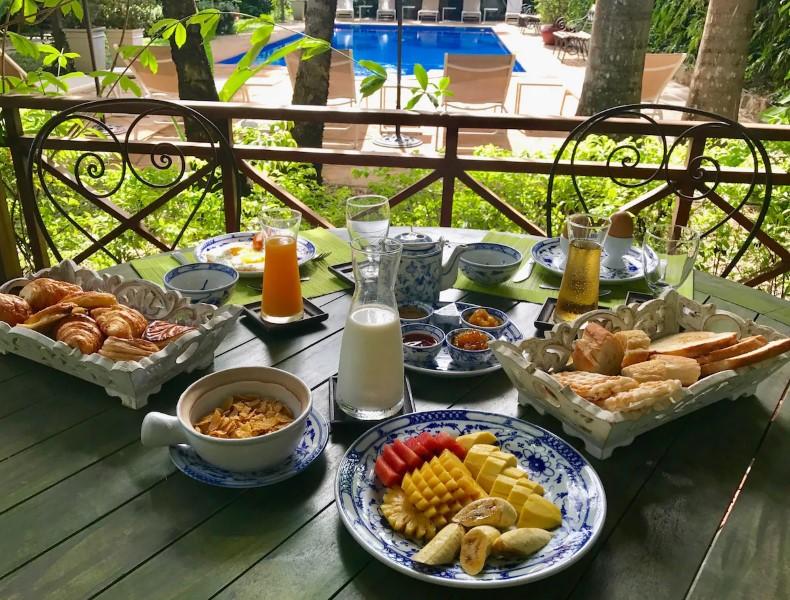 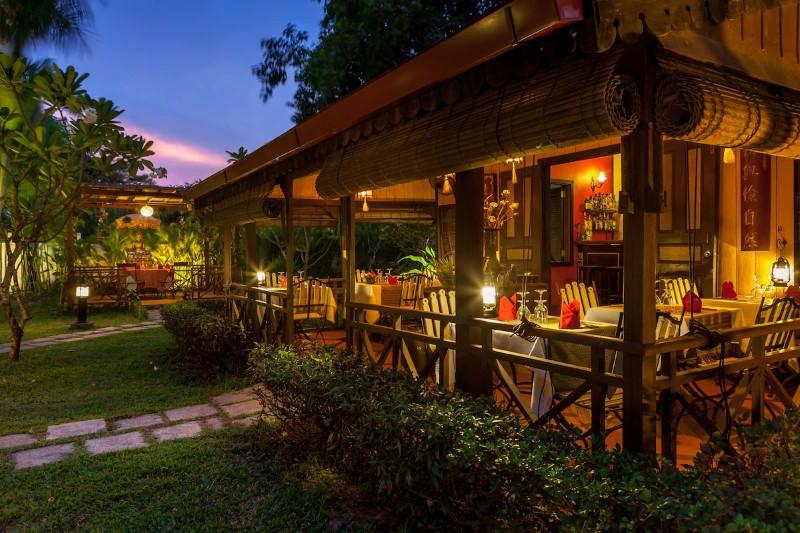 Services & facilities photos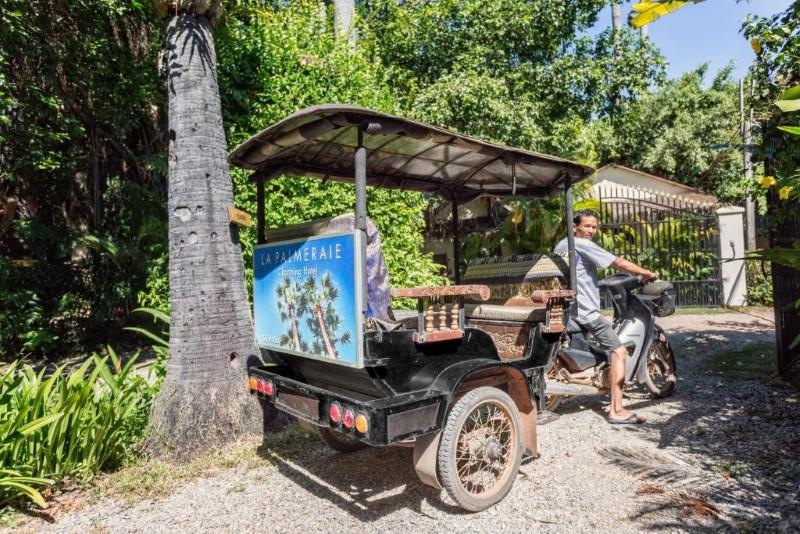 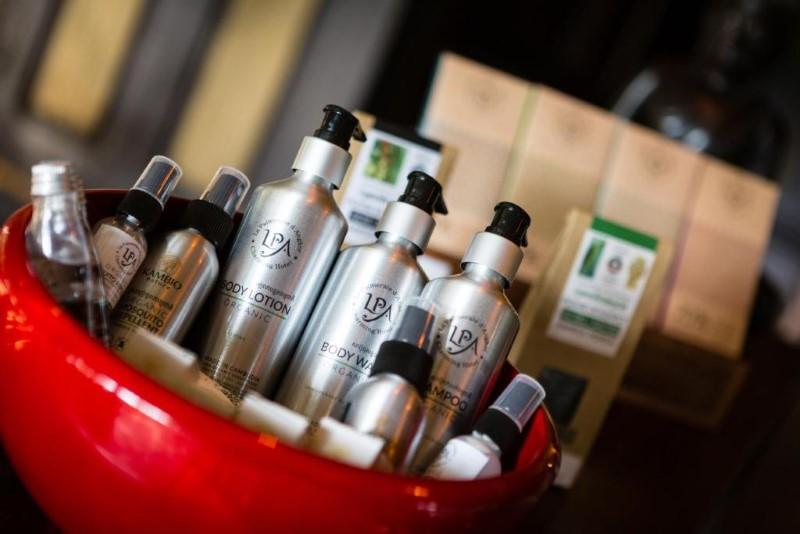 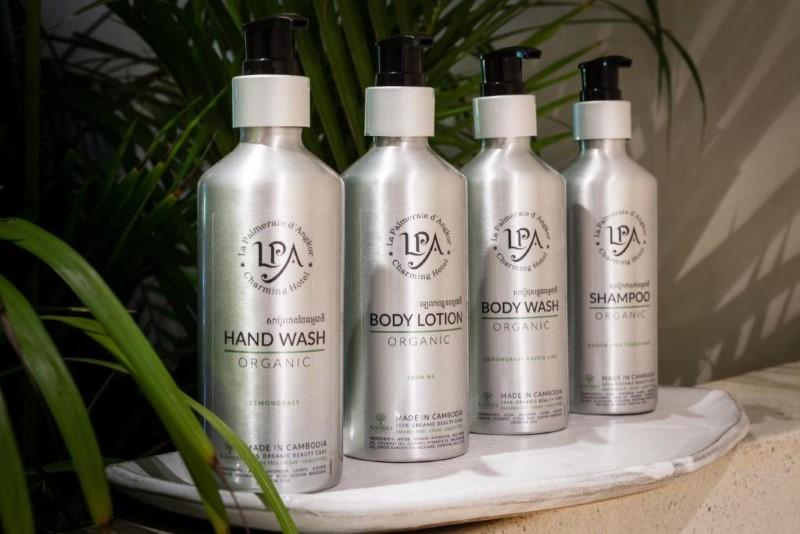 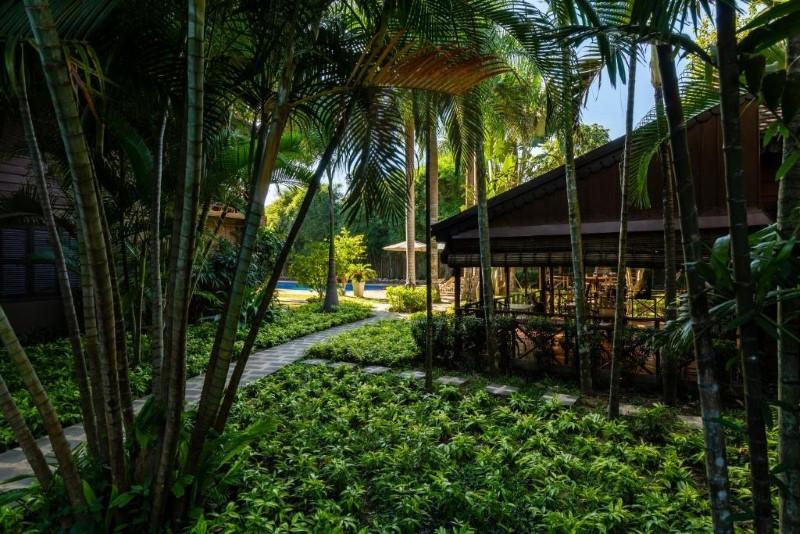 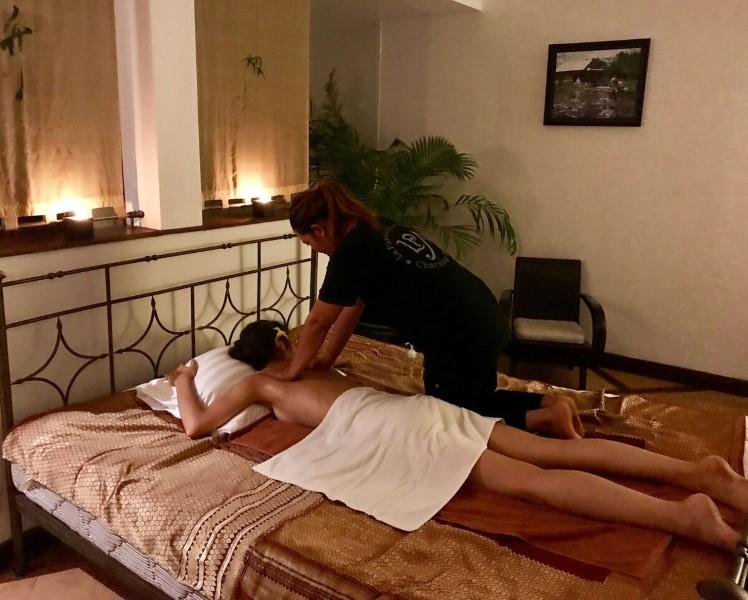 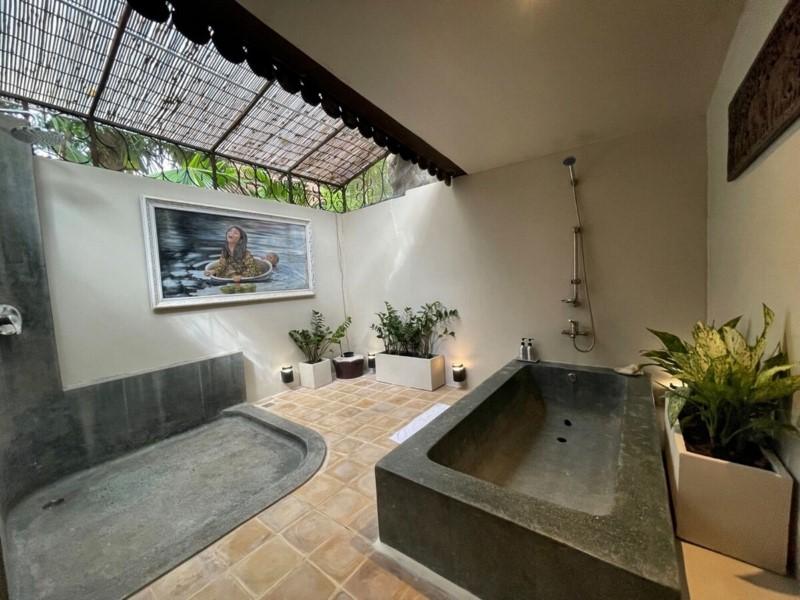 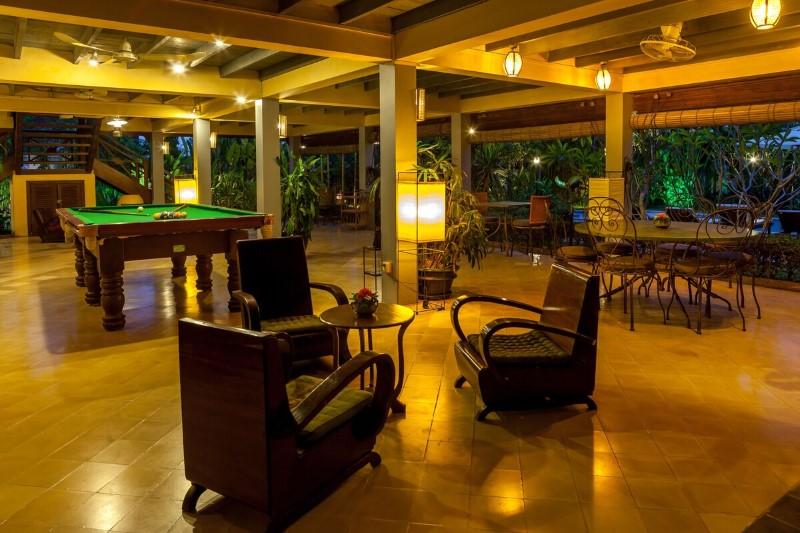 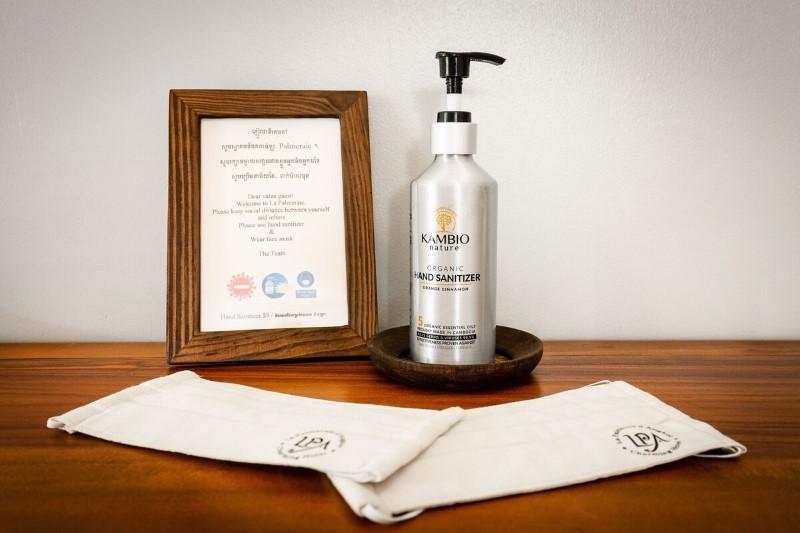 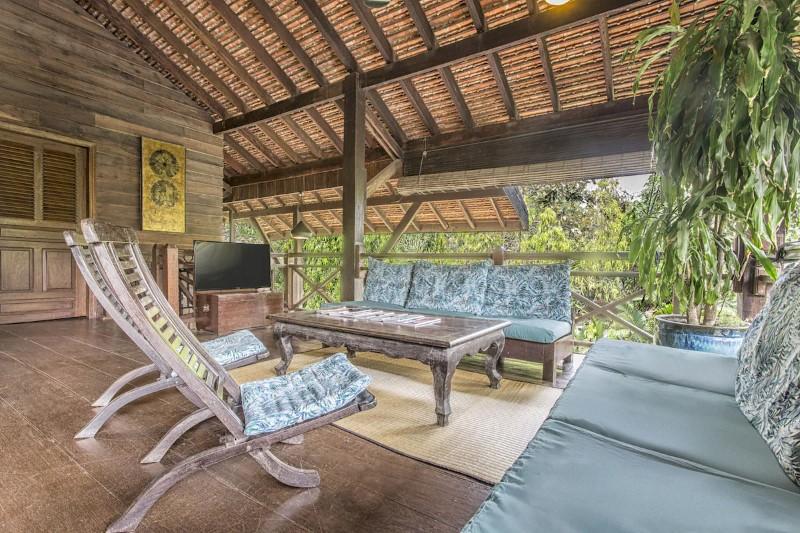 Easia Travel Head OfficeFromToByDistanceDurationRoad ConditionLa PalmeraieAngkor WatCar8 Km10 mnGoodLa PalmeraieSiem Reap Angkor International AirportCar56.6 km1hr 20 mnGoodLa PalmeraieOld MarketCar7 Km10 mnGood